ПОРТФОЛИО ПРЕПОДАВАТЕЛЯПавлова Елена ВикторовнаОсновные сведенияОбразованиеОпыт научно-педагогической работыОбщий стаж научно-педагогической работы 9 летПреподаваемые дисциплиныМетодическая работа(за последние 3 года)ДиссертацииОбласть научных интересовНаучно-исследовательская деятельность(запоследние 3 года)Научные проектыПовышение квалификации(запоследние 3 года)Награды, грамоты, благодарностиДата рождения06.08.1985 год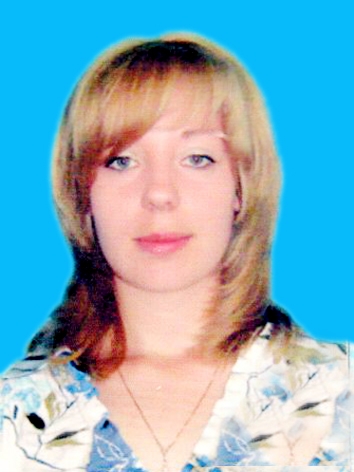 Должностьстарший преподаватель кафедры«Социальное медицинское страхование и общественное здоровье»Ученая степень-Ученое звание-№п/пГод окончанияОфициальное названиеучебного заведенияСпециальность/направлениеКвалификация2.12009ЮКМАЛечебное дело№ п/пПериод работы (годы)Официальное название организации, структурное подразделениеДолжность3.12010-2013кафедра «Общественное здравоохранение», МКТУПреподаватель3.22013 по н/вкафедра «Социальное медицинское страхование и общественное здоровье»Старший преподавательНаименованиеВведение в специальностьОсновы менеджмента и общественное здравоохранениеОбщественное здравоохранениеИнформационные системы в здравоохраненииЭтика в здравоохранении№п/пНаименованиеРезультат5.1Рабочие программы учебных дисциплинЕжегодно разрабатываются, актуализируются и представляются для утверждения УМКД попреподаваемым дисциплинам. 5.2Программы практик-5.3Подготовка учебников,учебных пособий, учебно- методических пособий-5.4Подготовка практикумов, рабочих тетрадей, сборниковзадач-5.5Подготовка справочнойлитературы-5.6Разработка наглядных пособийРазработка слайдов и раздаточного материала по преподаваемым дисциплинам.5.7Разработка интерактивных формПо реализуемым дисциплинам в РПД отражены интерактивные формы проведения учебных занятий: дискуссии, разбор тестовых заданий, TBL.№п/пНазвание (ученая степень, специальность, тема)Место, год защиты6.1--Ключевые слова, характеризующие область научных интересоввнедрение и развитие ОСМС, медико-социальная помощь населению.№ п/пНазваниепроекта, гранта, контрактаГодСтатусучастникапроекта8.1---Публикационная активностьПубликационная активностьПубликационная активностьПубликационная активностьПубликационная активностьПубликационная активностьПубликационная активностьПубликационная активностьПубликационная активностьПубликационная активностьПубликационная активностьПубликационная активностьПубликационная активность№п/п№п/пНаименование, местоизданияНаименование, местоизданияНаименование, местоизданияНаименование, местоизданияНаименование, местоизданияГодПеч.листПеч.лист8.58.5Монографии:в изданиях, индексируемых российским индексом научного цитирования с аффилиацией с Академиейс грифом филиала, АкадемииМонографии:в изданиях, индексируемых российским индексом научного цитирования с аффилиацией с Академиейс грифом филиала, АкадемииМонографии:в изданиях, индексируемых российским индексом научного цитирования с аффилиацией с Академиейс грифом филиала, Академии--------8.68.6Публикации	в	изданиях,индексируемыхWebofscience или Scopus с аффилиацией АкадемииПубликации	в	изданиях,индексируемыхWebofscience или Scopus с аффилиацией АкадемииПубликации	в	изданиях,индексируемыхWebofscience или Scopus с аффилиацией Академии--------8.78.7Публикации	в		изданиях, включенных в перечень ВАК Минобрнауки		России)	с аффилиациейАкадемииПубликации	в		изданиях, включенных в перечень ВАК Минобрнауки		России)	с аффилиациейАкадемииПубликации	в		изданиях, включенных в перечень ВАК Минобрнауки		России)	с аффилиациейАкадемии--------8.88.8Публикации	в		изданиях, индексируемых		Российским индексом научного цитирования с аффилиацией АкадемииПубликации	в		изданиях, индексируемых		Российским индексом научного цитирования с аффилиацией АкадемииПубликации	в		изданиях, индексируемых		Российским индексом научного цитирования с аффилиацией Академии--------8.98.9Публикации в других изданияхПубликации в других изданияхПубликации в других изданияхГосударственная программа развития здравоохранения Республики Казахстан «САЛАМАТТЫ ҚАЗАҚСТАН» на 2011-2015гг.– основные направления, этапы внедрения, промежуточные итоги. ЮКГУ им. М.АуэзоваОпыт реабилитации после психозов. КГМУ Методы проведения занятий со студентами. Южно-Казахстанский Государственный Педагогический институтГосударственная программа развития здравоохранения Республики Казахстан «САЛАМАТТЫ ҚАЗАҚСТАН» на 2011-2015гг.– основные направления, этапы внедрения, промежуточные итоги. ЮКГУ им. М.АуэзоваОпыт реабилитации после психозов. КГМУ Методы проведения занятий со студентами. Южно-Казахстанский Государственный Педагогический институтГосударственная программа развития здравоохранения Республики Казахстан «САЛАМАТТЫ ҚАЗАҚСТАН» на 2011-2015гг.– основные направления, этапы внедрения, промежуточные итоги. ЮКГУ им. М.АуэзоваОпыт реабилитации после психозов. КГМУ Методы проведения занятий со студентами. Южно-Казахстанский Государственный Педагогический институтГосударственная программа развития здравоохранения Республики Казахстан «САЛАМАТТЫ ҚАЗАҚСТАН» на 2011-2015гг.– основные направления, этапы внедрения, промежуточные итоги. ЮКГУ им. М.АуэзоваОпыт реабилитации после психозов. КГМУ Методы проведения занятий со студентами. Южно-Казахстанский Государственный Педагогический институтГосударственная программа развития здравоохранения Республики Казахстан «САЛАМАТТЫ ҚАЗАҚСТАН» на 2011-2015гг.– основные направления, этапы внедрения, промежуточные итоги. ЮКГУ им. М.АуэзоваОпыт реабилитации после психозов. КГМУ Методы проведения занятий со студентами. Южно-Казахстанский Государственный Педагогический институт2014201520150,310,320,30,310,320,3Участие в научно-исследовательской и (или) творческой работе обучающихсяУчастие в научно-исследовательской и (или) творческой работе обучающихсяУчастие в научно-исследовательской и (или) творческой работе обучающихсяУчастие в научно-исследовательской и (или) творческой работе обучающихсяУчастие в научно-исследовательской и (или) творческой работе обучающихсяУчастие в научно-исследовательской и (или) творческой работе обучающихсяУчастие в научно-исследовательской и (или) творческой работе обучающихсяУчастие в научно-исследовательской и (или) творческой работе обучающихсяУчастие в научно-исследовательской и (или) творческой работе обучающихсяУчастие в научно-исследовательской и (или) творческой работе обучающихсяУчастие в научно-исследовательской и (или) творческой работе обучающихсяУчастие в научно-исследовательской и (или) творческой работе обучающихся№п/пНаименованиеНаименованиеНазвание работ,авторНазвание работ,авторНазвание работ,авторМесто, времяпроведенияМесто, времяпроведенияРезультатРезультатРезультатРезультат8.10Руководство работами, представленными обучающимися:на международные и (или) всероссийскиеконкурсы, конференции;другие конференции- круглые столы, заседаниядискуссионного клубаРуководство работами, представленными обучающимися:на международные и (или) всероссийскиеконкурсы, конференции;другие конференции- круглые столы, заседаниядискуссионного клуба8.11Руководство студенческими научными кружкамиРуководство студенческими научными кружками---------Публичное представление результатов научно-исследовательской деятельностиПубличное представление результатов научно-исследовательской деятельностиПубличное представление результатов научно-исследовательской деятельностиПубличное представление результатов научно-исследовательской деятельностиПубличное представление результатов научно-исследовательской деятельностиПубличное представление результатов научно-исследовательской деятельностиПубличное представление результатов научно-исследовательской деятельностиПубличное представление результатов научно-исследовательской деятельностиПубличное представление результатов научно-исследовательской деятельностиПубличное представление результатов научно-исследовательской деятельностиПубличное представление результатов научно-исследовательской деятельностиПубличное представление результатов научно-исследовательской деятельности№п/пНаименованиеНаименованиеНаименованиеМестоМестоМестоГодГодРезультатРезультатРезультат8.12Участие в международных конгрессах,	симпозиумах, конференциях с докладомУчастие в международных конгрессах,	симпозиумах, конференциях с докладомУчастие в международных конгрессах,	симпозиумах, конференциях с докладом8.13Выступления с докладом на конференциях (всероссийских, региональных, вузовских)Выступления с докладом на конференциях (всероссийских, региональных, вузовских)Выступления с докладом на конференциях (всероссийских, региональных, вузовских)8.14Выступления с докладом на заседаниях научного сообщества дискуссионного клуба, круглых столов, проблемных семинарахВыступления с докладом на заседаниях научного сообщества дискуссионного клуба, круглых столов, проблемных семинарахВыступления с докладом на заседаниях научного сообщества дискуссионного клуба, круглых столов, проблемных семинарах№ п/пГод прохожденияНазвание программы и объем программы в часахОфициальное название организации9.12015Модуль «Коммуникативные навыки», 54 ч.ЮКГФА9.22015Цикл «Актуальные вопросы организации здравоохранения», 108 ч.Национальный центр медицинского образования, г.Астана9.32017Теоретическая подготовка «Внутренних аудиторов системы менеджмента качества в соответствии с требованиями ISO 9001:2015»Казахстанская организация качества, г.Алматы9.42017«Исследователь ученый», 54 ч.ЮКГФА9.52017«Эффективный преподаватель», 54 ч.ЮКГФА№ п/пНазваниеНаименование организации выдавшей награду, грамоту, благодарностьГод присвоения10.1